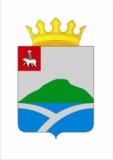 ДУМАУИНСКОГО МУНИЦИПАЛЬНОГО ОКРУГА ПЕРМСКОГО КРАЯРЕШЕНИЕ	В соответствии с Федеральным законом от 06.10.2003 № 131-ФЗ «Об общих принципах организации местного самоуправления в Российской Федерации», Законом Пермского края от 20.06.2019 № 428-ПК «Об образовании нового муниципального образования Уинский муниципальный округ Пермского края», Уставом Уинского муниципального округа Пермского края, в целях приведения в соответствие действующему законодательству, Дума Уинского муниципального округа Пермского края РЕШАЕТ:	1. Считать утратившим силу решение Совета Депутатов Нижнесыповского сельского поселения Уинского муниципального района от 28.02.2014 № 36 «Об утверждении Положения о налогообложении на территории Нижнесыповского сельского поселения» (в ред. с изм. от 22.05.2014 № 47).2. Настоящее решение вступает в силу со дня подписания и подлежит размещению на официальном сайте администрации Уинского муниципального округа Пермского края в сети интернет (http://uinsk.ru).25.08.2022№О признании утратившим силу решение Совета Депутатов Нижнесыповского сельского поселения Уинского муниципального района Принято Думой Уинского муниципального округа  апреля 2022 годаПредседатель Думы Уинскогомуниципального округаПермского краяГлава муниципального округа - глава администрации Уинского муниципального округа Пермского краяМ.И. БыкаризА.Н. Зелёнкин